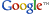 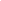 Original Text:Keys CreateDuckFlock - IncRideStatsDisplayState - TakeScreenMovie F8Alternatieve vertalingen weergevenFirsttime 1Valuta 2TemperatureUnits 0CameraControls 2CameraUserControlMode 1StaticBatchTriCutoff 60DynamicBatchTriCutoff 150GuestLOD 3.000000 3.000000AnimalLOD 3.000000 3.000000VegetationLOD 3.000000 3.000000FenceLOD 3.000000 3.000000BuildingLOD 3.000000 3.000000PathLOD 3.000000 3.000000SceneryLOD 3.000000 3.000000SupportLOD 3.000000 3.000000TrackLOD 3.000000 3.000000RideLOD 3.000000 3.000000SceneryVisibilityAlpha 1.000000SkipCacheWarming 7.000000Helderheid 0.625000ReflectEnable 1ReflectTerrain 1ReflectScenery 1CameraFocusIsMiddleScreen 1InvertRideCamYAxis 1LaserRayHit 1EnableIME 0TakeCoasterPhotos 0ImportMyMusic 1AttractionSceneryAllowTerrainIntersect 1AttractionSceneryAllowSceneryIntersect 1TrackAllowSameTrackIntersect 1PathEditorCameraFollow 1PoolEditorDrawGrid 0Achtergrondmuziek ""Keys CreateDuckFlock - IncRideStatsDisplayState - TakeScreenMovie F8